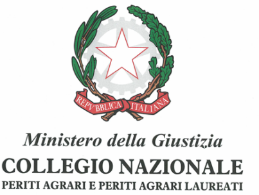 SCHEDA DI SEGNALAZIONE DEGLI ISCRITTI ALL’ALBO PROFESSIONALE
DISPONIBILI A RICOPRIRE L'INCARICO DI COMMISSARIO PER GLI ESAMI DI ABILITAZIONE ELENCO COMMISSARISESSIONI ESAMI QUINQUENNIO 2022/2027SCHEDA DI SEGNALAZIONE DEGLI ISCRITTI ALL’ALBO PROFESSIONALE
DISPONIBILI A RICOPRIRE L'INCARICO DI COMMISSARIO PER GLI ESAMI DI ABILITAZIONE ELENCO COMMISSARISESSIONI ESAMI QUINQUENNIO 2022/2027SCHEDA DI SEGNALAZIONE DEGLI ISCRITTI ALL’ALBO PROFESSIONALE
DISPONIBILI A RICOPRIRE L'INCARICO DI COMMISSARIO PER GLI ESAMI DI ABILITAZIONE ELENCO COMMISSARISESSIONI ESAMI QUINQUENNIO 2022/2027SCHEDA DI SEGNALAZIONE DEGLI ISCRITTI ALL’ALBO PROFESSIONALE
DISPONIBILI A RICOPRIRE L'INCARICO DI COMMISSARIO PER GLI ESAMI DI ABILITAZIONE ELENCO COMMISSARISESSIONI ESAMI QUINQUENNIO 2022/2027SCHEDA DI SEGNALAZIONE DEGLI ISCRITTI ALL’ALBO PROFESSIONALE
DISPONIBILI A RICOPRIRE L'INCARICO DI COMMISSARIO PER GLI ESAMI DI ABILITAZIONE ELENCO COMMISSARISESSIONI ESAMI QUINQUENNIO 2022/2027SCHEDA DI SEGNALAZIONE DEGLI ISCRITTI ALL’ALBO PROFESSIONALE
DISPONIBILI A RICOPRIRE L'INCARICO DI COMMISSARIO PER GLI ESAMI DI ABILITAZIONE ELENCO COMMISSARISESSIONI ESAMI QUINQUENNIO 2022/2027SCHEDA DI SEGNALAZIONE DEGLI ISCRITTI ALL’ALBO PROFESSIONALE
DISPONIBILI A RICOPRIRE L'INCARICO DI COMMISSARIO PER GLI ESAMI DI ABILITAZIONE ELENCO COMMISSARISESSIONI ESAMI QUINQUENNIO 2022/2027SCHEDA DI SEGNALAZIONE DEGLI ISCRITTI ALL’ALBO PROFESSIONALE
DISPONIBILI A RICOPRIRE L'INCARICO DI COMMISSARIO PER GLI ESAMI DI ABILITAZIONE ELENCO COMMISSARISESSIONI ESAMI QUINQUENNIO 2022/2027Il sottoscritto Per. Agr. (Cognome)*Il sottoscritto Per. Agr. (Cognome)*(Nome)*(Nome)*(Nome)*(Nome)*(Nome)*(Nome)*Nato a *Nato a *Il*Il*Il*Il*Il*Il*Iscritto al collegio provinciale di*  Iscritto al collegio provinciale di*  Dal (data)*Dal (data)*Dal (data)*Iscrizione n.*Iscrizione n.*Iscrizione n.*Iscrizione Fondazione ENPAIA Gestione Separata dei Periti Agrari *Iscrizione Fondazione ENPAIA Gestione Separata dei Periti Agrari *Iscrizione Fondazione ENPAIA Gestione Separata dei Periti Agrari *SINOIndirizzo*	Cap*Indirizzo*	Cap*Indirizzo*	Cap*Indirizzo*	Cap*Indirizzo*	Cap*Indirizzo*	Cap*Indirizzo*	Cap*Indirizzo*	Cap*Città*	Prov. *	Tel/cell..*Città*	Prov. *	Tel/cell..*Città*	Prov. *	Tel/cell..*Città*	Prov. *	Tel/cell..*Città*	Prov. *	Tel/cell..*Città*	Prov. *	Tel/cell..*Città*	Prov. *	Tel/cell..*Città*	Prov. *	Tel/cell..*Codice Fiscale*Codice Fiscale*Codice Fiscale*Codice Fiscale*Codice Fiscale*Codice Fiscale*Codice Fiscale*Codice Fiscale*PEC*	PEC*	PEC*	PEC*	PEC*	PEC*	PEC*	PEC*	E-mail*E-mail*E-mail*E-mail*E-mail*E-mail*E-mail*E-mail*Edotto sullo svolgimento degli Esami di Stato in ordine ad ogni argomento ed ambito ad essi inerente, delle responsabilità Deontologiche, civili e penali; manifesta la propria disponibilità a ricoprire la carica di Commissario di Esame di Stato per l'abilitazione all'esercizio della professione di Perito Agrario e PAL, sessione quinquennio 2022/2027, impegnandosi a raggiungere in caso di nomina la sede cui verrà assegnato.Autorizza il CNPAPAL ad utilizzare i propri dati per tutte le procedure previste dalle sessioni d’Esame.A norma del D.Lgs 101/2018, potrà avere accesso ai suoi dati, chiederne la modifica o la cancellazione ed opporsi al loro utilizzo.Il sottoscritto dichiara che tutto quanto sopra riportato è a norma dell’art. 46 del D.P.R. 445/2000.Edotto sullo svolgimento degli Esami di Stato in ordine ad ogni argomento ed ambito ad essi inerente, delle responsabilità Deontologiche, civili e penali; manifesta la propria disponibilità a ricoprire la carica di Commissario di Esame di Stato per l'abilitazione all'esercizio della professione di Perito Agrario e PAL, sessione quinquennio 2022/2027, impegnandosi a raggiungere in caso di nomina la sede cui verrà assegnato.Autorizza il CNPAPAL ad utilizzare i propri dati per tutte le procedure previste dalle sessioni d’Esame.A norma del D.Lgs 101/2018, potrà avere accesso ai suoi dati, chiederne la modifica o la cancellazione ed opporsi al loro utilizzo.Il sottoscritto dichiara che tutto quanto sopra riportato è a norma dell’art. 46 del D.P.R. 445/2000.Edotto sullo svolgimento degli Esami di Stato in ordine ad ogni argomento ed ambito ad essi inerente, delle responsabilità Deontologiche, civili e penali; manifesta la propria disponibilità a ricoprire la carica di Commissario di Esame di Stato per l'abilitazione all'esercizio della professione di Perito Agrario e PAL, sessione quinquennio 2022/2027, impegnandosi a raggiungere in caso di nomina la sede cui verrà assegnato.Autorizza il CNPAPAL ad utilizzare i propri dati per tutte le procedure previste dalle sessioni d’Esame.A norma del D.Lgs 101/2018, potrà avere accesso ai suoi dati, chiederne la modifica o la cancellazione ed opporsi al loro utilizzo.Il sottoscritto dichiara che tutto quanto sopra riportato è a norma dell’art. 46 del D.P.R. 445/2000.Edotto sullo svolgimento degli Esami di Stato in ordine ad ogni argomento ed ambito ad essi inerente, delle responsabilità Deontologiche, civili e penali; manifesta la propria disponibilità a ricoprire la carica di Commissario di Esame di Stato per l'abilitazione all'esercizio della professione di Perito Agrario e PAL, sessione quinquennio 2022/2027, impegnandosi a raggiungere in caso di nomina la sede cui verrà assegnato.Autorizza il CNPAPAL ad utilizzare i propri dati per tutte le procedure previste dalle sessioni d’Esame.A norma del D.Lgs 101/2018, potrà avere accesso ai suoi dati, chiederne la modifica o la cancellazione ed opporsi al loro utilizzo.Il sottoscritto dichiara che tutto quanto sopra riportato è a norma dell’art. 46 del D.P.R. 445/2000.Edotto sullo svolgimento degli Esami di Stato in ordine ad ogni argomento ed ambito ad essi inerente, delle responsabilità Deontologiche, civili e penali; manifesta la propria disponibilità a ricoprire la carica di Commissario di Esame di Stato per l'abilitazione all'esercizio della professione di Perito Agrario e PAL, sessione quinquennio 2022/2027, impegnandosi a raggiungere in caso di nomina la sede cui verrà assegnato.Autorizza il CNPAPAL ad utilizzare i propri dati per tutte le procedure previste dalle sessioni d’Esame.A norma del D.Lgs 101/2018, potrà avere accesso ai suoi dati, chiederne la modifica o la cancellazione ed opporsi al loro utilizzo.Il sottoscritto dichiara che tutto quanto sopra riportato è a norma dell’art. 46 del D.P.R. 445/2000.Edotto sullo svolgimento degli Esami di Stato in ordine ad ogni argomento ed ambito ad essi inerente, delle responsabilità Deontologiche, civili e penali; manifesta la propria disponibilità a ricoprire la carica di Commissario di Esame di Stato per l'abilitazione all'esercizio della professione di Perito Agrario e PAL, sessione quinquennio 2022/2027, impegnandosi a raggiungere in caso di nomina la sede cui verrà assegnato.Autorizza il CNPAPAL ad utilizzare i propri dati per tutte le procedure previste dalle sessioni d’Esame.A norma del D.Lgs 101/2018, potrà avere accesso ai suoi dati, chiederne la modifica o la cancellazione ed opporsi al loro utilizzo.Il sottoscritto dichiara che tutto quanto sopra riportato è a norma dell’art. 46 del D.P.R. 445/2000.Edotto sullo svolgimento degli Esami di Stato in ordine ad ogni argomento ed ambito ad essi inerente, delle responsabilità Deontologiche, civili e penali; manifesta la propria disponibilità a ricoprire la carica di Commissario di Esame di Stato per l'abilitazione all'esercizio della professione di Perito Agrario e PAL, sessione quinquennio 2022/2027, impegnandosi a raggiungere in caso di nomina la sede cui verrà assegnato.Autorizza il CNPAPAL ad utilizzare i propri dati per tutte le procedure previste dalle sessioni d’Esame.A norma del D.Lgs 101/2018, potrà avere accesso ai suoi dati, chiederne la modifica o la cancellazione ed opporsi al loro utilizzo.Il sottoscritto dichiara che tutto quanto sopra riportato è a norma dell’art. 46 del D.P.R. 445/2000.Edotto sullo svolgimento degli Esami di Stato in ordine ad ogni argomento ed ambito ad essi inerente, delle responsabilità Deontologiche, civili e penali; manifesta la propria disponibilità a ricoprire la carica di Commissario di Esame di Stato per l'abilitazione all'esercizio della professione di Perito Agrario e PAL, sessione quinquennio 2022/2027, impegnandosi a raggiungere in caso di nomina la sede cui verrà assegnato.Autorizza il CNPAPAL ad utilizzare i propri dati per tutte le procedure previste dalle sessioni d’Esame.A norma del D.Lgs 101/2018, potrà avere accesso ai suoi dati, chiederne la modifica o la cancellazione ed opporsi al loro utilizzo.Il sottoscritto dichiara che tutto quanto sopra riportato è a norma dell’art. 46 del D.P.R. 445/2000.                           Timbro professionaleLuogo e dataIn fede (Firma)In fede (Firma)In fede (Firma)In fede (Firma)In fede (Firma)In fede (Firma)In fede (Firma)Le candidature saranno validate solo se, ai sensi del Codice Deontologico:-  l’iscritto non ha subito procedimenti disciplinari;-  è in regola con i versamenti dei contributi annuali dovuti al CNPAPAL e al Collegio territoriale;-  è in regola con i versamenti dei contributi soggettivi ed integrativi dovuti alla Fondazione ENPAIA GSPA;- essere iscritti all’Albo Professionale da almeno DIECI ANNI.Tutti i campi con l'asterisco devono essere obbligatoriamente compilati.Non vengono prese in considerazione le schede compilate a penna.La scheda va trasmessa all’indirizzo PEC: esamidistato@pec.peritiagrari.itE per conoscenza al Collegio territoriale competenteLe candidature saranno validate solo se, ai sensi del Codice Deontologico:-  l’iscritto non ha subito procedimenti disciplinari;-  è in regola con i versamenti dei contributi annuali dovuti al CNPAPAL e al Collegio territoriale;-  è in regola con i versamenti dei contributi soggettivi ed integrativi dovuti alla Fondazione ENPAIA GSPA;- essere iscritti all’Albo Professionale da almeno DIECI ANNI.Tutti i campi con l'asterisco devono essere obbligatoriamente compilati.Non vengono prese in considerazione le schede compilate a penna.La scheda va trasmessa all’indirizzo PEC: esamidistato@pec.peritiagrari.itE per conoscenza al Collegio territoriale competenteLe candidature saranno validate solo se, ai sensi del Codice Deontologico:-  l’iscritto non ha subito procedimenti disciplinari;-  è in regola con i versamenti dei contributi annuali dovuti al CNPAPAL e al Collegio territoriale;-  è in regola con i versamenti dei contributi soggettivi ed integrativi dovuti alla Fondazione ENPAIA GSPA;- essere iscritti all’Albo Professionale da almeno DIECI ANNI.Tutti i campi con l'asterisco devono essere obbligatoriamente compilati.Non vengono prese in considerazione le schede compilate a penna.La scheda va trasmessa all’indirizzo PEC: esamidistato@pec.peritiagrari.itE per conoscenza al Collegio territoriale competenteLe candidature saranno validate solo se, ai sensi del Codice Deontologico:-  l’iscritto non ha subito procedimenti disciplinari;-  è in regola con i versamenti dei contributi annuali dovuti al CNPAPAL e al Collegio territoriale;-  è in regola con i versamenti dei contributi soggettivi ed integrativi dovuti alla Fondazione ENPAIA GSPA;- essere iscritti all’Albo Professionale da almeno DIECI ANNI.Tutti i campi con l'asterisco devono essere obbligatoriamente compilati.Non vengono prese in considerazione le schede compilate a penna.La scheda va trasmessa all’indirizzo PEC: esamidistato@pec.peritiagrari.itE per conoscenza al Collegio territoriale competenteLe candidature saranno validate solo se, ai sensi del Codice Deontologico:-  l’iscritto non ha subito procedimenti disciplinari;-  è in regola con i versamenti dei contributi annuali dovuti al CNPAPAL e al Collegio territoriale;-  è in regola con i versamenti dei contributi soggettivi ed integrativi dovuti alla Fondazione ENPAIA GSPA;- essere iscritti all’Albo Professionale da almeno DIECI ANNI.Tutti i campi con l'asterisco devono essere obbligatoriamente compilati.Non vengono prese in considerazione le schede compilate a penna.La scheda va trasmessa all’indirizzo PEC: esamidistato@pec.peritiagrari.itE per conoscenza al Collegio territoriale competenteLe candidature saranno validate solo se, ai sensi del Codice Deontologico:-  l’iscritto non ha subito procedimenti disciplinari;-  è in regola con i versamenti dei contributi annuali dovuti al CNPAPAL e al Collegio territoriale;-  è in regola con i versamenti dei contributi soggettivi ed integrativi dovuti alla Fondazione ENPAIA GSPA;- essere iscritti all’Albo Professionale da almeno DIECI ANNI.Tutti i campi con l'asterisco devono essere obbligatoriamente compilati.Non vengono prese in considerazione le schede compilate a penna.La scheda va trasmessa all’indirizzo PEC: esamidistato@pec.peritiagrari.itE per conoscenza al Collegio territoriale competenteLe candidature saranno validate solo se, ai sensi del Codice Deontologico:-  l’iscritto non ha subito procedimenti disciplinari;-  è in regola con i versamenti dei contributi annuali dovuti al CNPAPAL e al Collegio territoriale;-  è in regola con i versamenti dei contributi soggettivi ed integrativi dovuti alla Fondazione ENPAIA GSPA;- essere iscritti all’Albo Professionale da almeno DIECI ANNI.Tutti i campi con l'asterisco devono essere obbligatoriamente compilati.Non vengono prese in considerazione le schede compilate a penna.La scheda va trasmessa all’indirizzo PEC: esamidistato@pec.peritiagrari.itE per conoscenza al Collegio territoriale competenteLe candidature saranno validate solo se, ai sensi del Codice Deontologico:-  l’iscritto non ha subito procedimenti disciplinari;-  è in regola con i versamenti dei contributi annuali dovuti al CNPAPAL e al Collegio territoriale;-  è in regola con i versamenti dei contributi soggettivi ed integrativi dovuti alla Fondazione ENPAIA GSPA;- essere iscritti all’Albo Professionale da almeno DIECI ANNI.Tutti i campi con l'asterisco devono essere obbligatoriamente compilati.Non vengono prese in considerazione le schede compilate a penna.La scheda va trasmessa all’indirizzo PEC: esamidistato@pec.peritiagrari.itE per conoscenza al Collegio territoriale competente